V Novom Meste nad Váhom, 03.02.2022	Výzva k súťaži (Zákazka podľa § 117 zákona č. 343/2015 Z.z. o verejnom obstarávaní a o zmene a doplnení niektorých zákonov, v znení neskorších predpisov)1.      Identifikácia obstarávateľa: Obstarávateľ 	:	Mesto Nové Mesto nad VáhomSídlo	: 	Československej armády 64/1, 915 32 Nové Mesto nad Váhomštatutárny zástupca	:	Ing. Jozef Trstenský, primátor mesta Bankové spojenie	:	Prima banka Slovensko, a.s. - Nové Mesto nad Váhomč. účtu	: 	5801265001/5600IBAN	:	SK12 5600 0000 0058 0126 5001IČO	: 	00311863DIČ	:	2021079841Tel.	:	032/7402 218E-mail	:	rudolf.rzavsky@nove-mesto.sk2.	Adresa a kontaktné miesto, na ktorých možno získať doplňujúce informácie:Mestský úrad Nové Mesto nad Váhom, Čsl. armády 64/1, 915 32 Nové Mesto nad Váhom, Bc. Rudolf Rzavský, tel.: 032/7402 118, e-mail: rudolf.rzavsky@nove-mesto.sk.Prípadne vykonať osobnú obhliadku uvedených objektov a nahliadnutie do predchádzajúcej Správy z odbornej prehliadky a odbornej skúšky vyhradeného technického zariadenia – revízia zariadenia na ochranu pred účinkami atmosferickej elektriny - bleskozvodu na základe telefonického dohovoru.   3.    Názov zákazky: 	Opakovaná odborná prehliadka a a odborná skúška – revízia zariadenia na ochranu pred účinkami atmosferickej elektriny - bleskozvodu. 4.	Opis predmetu zákazky:      4.1  Opis predmetu zákazky:Predmetom zákazky je vykonať opakovanú odbornú prehliadku a odbornú skúšku – revíziu zariadenia na ochranu pred účinkami atmosferickej elektriny - bleskozvodu v zmysle vyhl. MPSVaR číslo 508/2009 Z.z. v znení neskorších predpisov  prílohy číslo 8 v uvedených objektoch a intervaloch požadovaných citovanou vyhláškou. Súčasťou zákazky bude vypracovanie časového plánu kontrol v zariadeniach Mesta Nové Mesto nad Váhom a školách a školských zariadeniach zriaďovateľskej pôsobnosti Mesta Nové Mesto nad Váhom :  4.2  Miesto – objekt pre poskytnutie služby :	4.3  Obsahom dokumentácie bude Správa z odbornej prehliadky a odbornej skúšky vyhradeného technického zariadenia – revízia zariadenia na ochranu pred účinkami atmosferickej elektriny – bleskozvodu              Verejný obstarávateľ požaduje dodať dokumentáciu nasledovne:- 2 x v písomnej papierovej forme Správa z odbornej prehliadky a odbornej skúšky  vyhradeného technického zariadenia - revízia zariadenia na ochranu pred účinkami atmosferickej elektriny – bleskozvodu - 1 x  v elektronickej podobe nosič CD/DVD (správa v el. podobe vo formáte PDF) prípadne zaslať v elektronickej podobe na kontaktnú e-mailovú adresu objednávateľa .		5.	Požiadavky verejného obstarávateľa na doklady:        Doklad o oprávnení podnikať, alebo doklad o zapísaní v profesijnom zozname vedenom profesijnou organizáciou v ktorom musí byť zapísaný predmet podnikania oprávňujúci uchádzača vykonávať požadované práce:aktuálny výpis zo živnostenského registra (predkladá fyzická osoba-podnikateľ a príspevková organizácia – podnikateľ),aktuálny výpis z obchodného registra (predkladá právnická osoba - podnikateľ, fyzická osoba- podnikateľ zapísaná v obchodnom registri)fotokópie oprávnení, osvedčení a potvrdení o oprávnení zabezpečovať požadovanú službu ,aktualizačnú odbornú prípravu,iné než živnostenské oprávnenie vydané podľa osobitných predpisov.6.	Rozsah ponuky:  Cenová ponuka na predmet zákazky podľa objektov. 6.2  Náklady spojené s vypracovaním ponuky znáša uchádzač7.    Obsah ponuky: 7.1  Kópia dokladu o oprávnení podnikať v predmete obstarávania - kópia výpisu z obchodného registra alebo autorizačné osvedčenie.7.2  Cenová ponuka na celý predmet obstarávania podľa opisu predmetu zákazky; uchádzač uvedie cenu bez DPH a s DPH – viď príloha „Vzor“  Cena musí byť stanovená tak, aby zahŕňala všetky náklady a poplatky súvisiace s realizáciupožadovaných prác. 8.     Lehota na predkladanie ponúk: 8.1  Lehota na predloženie ponúk je určená do: 25.02.2022 do 10,00 hod. 8.2  Adresa na ktorú sa majú ponuky doručiť: ponuky požadujeme zaslať elektronicky na adresu :   rudolf.rzavsky@nove-mesto.sk 9.  Hodnotenie ponúk:         Na základe najnižšej ponúknutej ceny (vrátane DPH).10.  Ďalšie informácie verejného obstarávateľa:10.1 Obstarávateľ si vyhradzuje právo vyhlásenú súťaž zrušiť v prípade, ak ani jeden                z uchádzačov nesplní podmienky podľa súťažných podkladov v celom rozsahu, resp.                    v prípade ak sa zmenili okolnosti, za ktorých sa verejné obstarávanie vyhlásilo, predložené                   ponuky prevyšovali finančné prostriedky, ktoré sú na danú akciu schválené v rozpočte mesta                   alebo bez udania dôvodu. Vypracoval: Bc. Rudolf Rzavský                                                                                                           Ing. Jozef Trstenský                                                                                                                   primátor mestaCENOVÁ PONUKA na poskytnutie služby            Opakovaná odborná prehliadka a a odborná skúška – revízia zariadenia na ochranu pred účinkami atmosferickej elektriny - bleskozvodu.        Pozn. : som platca DPH – nie som platca DPH            * nehodiace prečiarknúť        Súhlasím so všetkými podmienkami vo výzve na predloženie cenovej ponuky.         V ................................    dňa: ................                                                                                                                                                                                                                                                                                          ...........................................................                                                                                                                                           meno a priezvisko, podpis,                                                                                                                                                        odtlačok pečiatky dodávateľa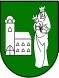 MESTO Nové Mesto nad VáhomMiesto - objekt pre poskytnutie službyMestský úrad, Nové Mesto nad Váhom, Čsl. armády č. 64/1Športová hala , Nové Mesto nad Váhom, Javorinská ul.  č.19AFC Považan časť A, Nové Mesto nad Váhom, Športová ul. č. 22AFC Považan časť B, Nové Mesto nad Váhom, Športová ul. č. 22Zariadenie opatrovateľskej služby, Nové Mesto nad Váhom, Ul. J. Kolára č. 12Útulok pre občanov bez prístrešia, Nové Mesto nad Váhom, Trenčianska ul. č. 46Základná škola, Nové Mesto nad Váhom, Odborárska ul. č.  1374Základná škola, Nové Mesto nad Váhom, Tematínska ul. č. 2092Základná škola, Nové Mesto nad Váhom, Ul. kpt. Nálepku č.  855Materská škola, Nové Mesto nad Váhom, Poľovnícka ul. č.  2039/12Materská škola, Nové Mesto nad Váhom, elok. prac. , Hurbanova ul. č. 756/6 Materská škola , Nové Mesto nad Váhom, elokované prac. Ul. J. Kollára č. 354/25 Materská škola , Nové Mesto nad Váhom, elokované prac. Dibrovova ul. 1934/13Materská škola, Nové Mesto nad Váhom, elokované prac., Hollého ul. č. 1913/3Materská škola, Nové Mesto nad Váhom, elok. prac. Hviezdoslavova ul. č. 126/12Základná umelecká škola J. Kréna, Štúrova ul.č. 31, Nové Mesto nad Váhom Uchádzač :Adresa, sídlo :IČO : IČ DPH :Bankové spojenieČíslo účtu : Kontakt : Tel. kontakt :                                        Email :    P.č.Popis položky – revízia v objekte cena za revíziu bez  DPHcena za revíziu s  DPH1.Mestský úrad, Nové Mesto nad Váhom, Čsl. armády č. 64/12.Športová hala , Nové Mesto nad Váhom, Javorinská ul.  č.193.AFC Považan časť A, Nové Mesto nad Váhom, Športová ul. č. 224.AFC Považan časť B, Nové Mesto nad Váhom, Športová ul. č. 225.Zariadenie opatrovateľskej služby, Nové Mesto nad Váhom, Ul. J. Kolára č. 126.Útulok pre občanov bez prístrešia, Nové Mesto nad Váhom, Trenčianska ul. č. 467.Základná škola, Nové Mesto nad Váhom, Odborárska ul. č.  13748.Základná škola, Nové Mesto nad Váhom, Tematínska ul. č. 20929.Základná škola, Nové Mesto nad Váhom, Ul. kpt. Nálepku č.  85510.Materská škola, Nové Mesto nad Váhom, Poľovnícka ul. č.  2039/1211.Materská škola, Nové Mesto nad Váhom, elok. prac. , Hurbanova ul. č. 756/6 12.Materská škola , Nové Mesto nad Váhom, elokované prac. Ul. J. Kollára č. 354/25 13.Materská škola , Nové Mesto nad Váhom, elokované prac. Dibrovova ul. 1934/1314.Materská škola, Nové Mesto nad Váhom, elokované prac., Hollého ul. č. 1913/315.Materská škola, Nové Mesto nad Váhom, elok. prac. Hviezdoslavova ul. č. 126/1216.Základná umelecká škola J. Kréna, Štúrova ul.č. 31, Nové Mesto nad Váhom Celková cena revízie bez DPHCelková cena revízie s DPH